Risk Assessment Form 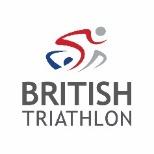 This form should be completed with a list of hazards that affect the session, and should be written from a coaching perspective, not a venue management perspective.  For each risk assessment there should be an associated Emergency Action plan to be used in case a risk occurs.Risk Assessment Form Add more pages as requiredVenue:Venue:Victoria Park, Haywards HeathVenue Contact Name & Contact Details:Mid Sussex County CouncilTel: 01444 477379email: bookings@midsussex.gov.ukAddress:(Include postcode)Address:(Include postcode)South Rd, Haywards Heath RH16 4HTVenue Contact Name & Contact Details:Mid Sussex County CouncilTel: 01444 477379email: bookings@midsussex.gov.ukGroup:Group:Mid Sussex Tri ClubLocation of first-aider:Coach or participantDate:Date:Thursday EveningsLocation of DefibrillatorNoneTime:Time:19:30Location of telephone:Mobile phone (coach responsible for having one)Participants:Number:5 – 15Location of toilets:No open public toilets in the park at the session timesParticipants:Age:18 – 70Location of changing rooms:None at venue, arrive and leave changed.Participants:Ability:Novice to Age GroupLocation of first-aid kit:Coach to supplyLead coach name:Lead coach name:Kate EiflerStocked and maintained:☒Yes                    ☐ NoVenue documents read and understood (please Venue documents read and understood (please Normal operating procedures:☐ Yes                                ☒ NoAdditional notes:Venue documents read and understood (please Venue documents read and understood (please Health and safety policy:☒ Yes                                ☐ NoVenue documents read and understood (please Venue documents read and understood (please Emergency action plan (EAP):☒ Yes                                ☐ NoName of person conducting risk assessment:Signed:Date:Steve McMenamin02/02/2022Location & Description of Hazard:People at Risk:Level of Risk (High/Medium/Low):Advice Required: (from whom)Action(s) to Mitigate/ Remove Risk:Person responsible for resolution:Residual Risk: After resolutionDates ReviewedEnvironment:Sessions in winter will be dark and cold.  Lighting in the park is generally good but no guarantees a bulb has not blown.  There are a couple of dark sections in the bottom corner to be aware of.Slip risk in the wetAthletesLikelihood: MediumImpact: Medium☐ No☒ YesIf yes, who: CoachCheck park lights prior to the session.  Any blown then assess darkness and consider adjusting the session to avoid section if necessaryAdvise athletes to wear suitable running clothing for cold/wet weather.Advise care running in the wet in case of slipping. Especially down hills and round sharp bendsCoachLikelihood: Medium Impact: Medium02/02/2022Organisation:Ensure all athletes know where to meet, know where the park exits are and meeting points if necessary.  Make sure route is known around park and awareness of other park usersAthletesLikelihood: MediumImpact: Low☐ No☒ YesIf yes, who:CoachAdvertise meeting points before session.Advise necessary safety points in the session briefing at the beginningCoachLikelihood: LowImpact: Low02/02/2022Participants:Various abilitiesPhysical or learning disabilitiesUnderlying medical conditions, illness or injuryAthletesLikelihood: MediumImpact: High☐ No☒ YesIf yes, who:Coach / athleteCheck with athletes at the start of each session for ability and for any issues.Advise to sit out if feeling illness / injuries / fatigue.Modify session for individuals if necessaryCoachLikelihood: MediumImpact: Medium 02/02/2022Location:Parking is largely on a busy road so care when accessing the parkAthletesCoachesLikelihood: MediumImpact: Low☐ No☒ YesIf yes, who: CoachAdvise care prior to sessionCoachLikelihood: LowImpact: Low02/02/2022Human Resources:No venue staff.  All resources to be supplied by club.  Either coach or participant to AthletesCoachLikelihood: MediumImpact:High☒ No☐ YesIf yes, who:Coach or participant to cover first aid requirementsClubLikelihood: MediumImpact:Medium 02/02/2022General Public:Park is used by general public who may use same paths and walk dogs etcAthletesLikelihood: HighImpact: Low☐No☒ YesIf yes, who:CoachMake athletes aware of other users.  Advise that as athletes they do not have right of wayCoachLikelihood: LowImpact: Low02/02/2022Likelihood: Impact:• No• YesIf yes, who:Likelihood: Impact: Likelihood: Impact:• No• YesIf yes, who:Likelihood: Impact: Likelihood: Impact:• No• YesIf yes, who:Likelihood: Impact: Likelihood: Impact:• No• YesIf yes, who:Likelihood: Impact: Likelihood: Impact:• No• YesIf yes, who:Likelihood: Impact: Likelihood: Impact:• No• YesIf yes, who:Likelihood: Impact: Insert Diagram(s) of layout of venue with key safety elements marked (this page is intended to be shared between Risk Assessment and EAP):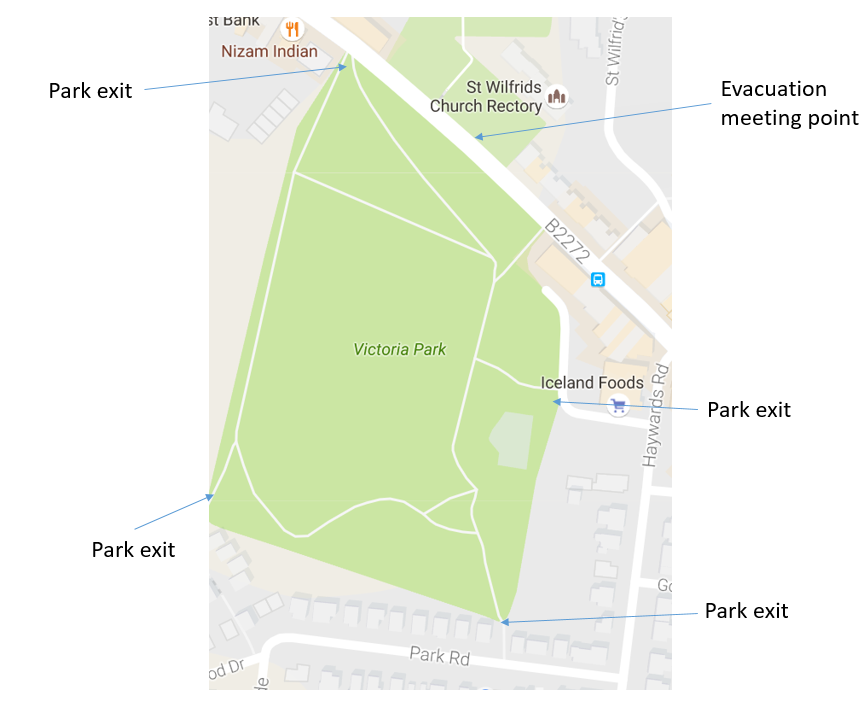 